Comprensión  OBJETIVOS1. Adquirir el vocabulario básico adecuado al nivel.2. Seguir comprensivamente exposiciones orales sencillas.CONTENIDOS1.  Enriquecimiento del vocabulario•  Denominación de:- nombres de objetos, animales y personas;- acciones, - cualidades.2. Comprensión de mensajes orales:• Ordenes, encargos, instrucciones...•  Descripciones.•  Narraciones. •  Diferentes entonaciones.METODOLOGÍAPartir del vocabulario que ya posee el niño/a y proponerle su participación activa en nuevas situaciones. Es a través de nuevas experiencias y vivencias como el niño/a siente la necesidad de adquirir palabras también nuevas para poder comunicarlas a los demás.La profesora presentará modelos correctos para cada término o palabra. El significado del término está estrechamente ligado en un primer momento con el contexto en que ha sido utilizado. Después, en un segundo paso, la profesora mostrara el empleo del término en contextos muy diferenciados, para llegar a la generalización del concepto y a su comprensión más profunda.La adquisición del vocabulario se realiza así por integración-asimilación de las palabras en situaciones diferentes, por repeticiones sucesivas de la asociación del término o significante con el referente o significado. Los recursos pueden ser muy diversos: Trabajos lingüísticos sobre láminas o con objetos del aula; conversaciones semidirigidas; representación mímica o mediante dibujos de las nuevas palabras Las sesiones dedicadas a la comprensión oral no deben ser muy largas en tiempo y generalmente se complementarán con los aspectos expresivos.El léxico que se trabaja en las actividades de comprensión solo debe estar limitado por la capacidad y el interés del niño/a. No debemos tener miedo de introducir un número excesivo de términos, siempre que respondan a una demando real del niño/a surgida de la situación propuesta. Ni debemos caer en un lenguaje infantilizado por adaptarse al nivel y conocimiento del niño/a. COMPRENSIÓN Logro de la identificación de objetos y personas.                                                                                                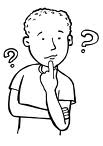  El niño/a cogerá el objeto nombrado de entre dos objetos y ante la orden"dame"Instrumentos: objetos familiares al niño/a.Actividades- El profesor/a le muestra al niño/a los dos objetos, uno tras otro, diciendo: "estoes un..." y los deja delante de él.- A continuación le pide uno de los dos, diciendo: "Dame...". No hacer ningúngesto indicador del objeto.- Progresivamente ir aumentando el número de objetos, se puede variar lapregunta: "¿Donde está el...". Siempre que acierte se le refuerza (es convenienteque al principio los objetos sean muy diferenciados).- Variar la colocación de los objetos, unas veces a un lado, otras en elcentro,...etc.- Permitirle que juegue con el objeto una vez que haya respondido correctamente.El niño/a se identificará a sí mismo y señalará en una foto a cada miembro de su familia y de su claseInstrumentos: fotografías familiares y de la clase.Actividades- El profesor/a realizará una foto de los niños/as de la clase, (o del grupo detrabajo, procurando que todos estén en primer plano).- Pedir al niño/a que traiga una foto familiar o una de cada miembro de su familia.- Puesta la foto ante el niño/a se le pregunta: ¿donde está?. señala, dame...- Alabarle cada vez que lo acierte- Es importante dar siempre la misma clave: papá, mamá, tu hermano... o por losnombres.El niño/a señalará prendas de vestir cuando el profesor/a le pregunte                                                         Instrumentos: prendas de vestir.Actividades- El profesor/a tomando prendas de vestir del niño/a, las va nombrando ante él.- A continuación le pregunta: ¿cuál es la camisa?, ¿los pantalones?, ¿el jersey?..- Ante sus aciertos le reforzará- Comenzar con dos prendas e ir aumentando progresivamente.- Superado el objetivo con las prendas se pasará a trabajarlo con imágenes.El niño/a señalará las cinco partes principales de su cuerpo cuando se lo pida el profesor/aInstrumentos: su propio cuerpo y el espejo.Actividades- El profesor/a nombra las principales partes de su cuerpo, a la vez que se lasseñala: cabeza, brazos, piernas, tronco, cuello.- A continuación pregunta al niño/a ¿dónde tienes...?- Reforzar cada vez que acierte.- Si no lo hace recibe una inducción física.- Enseñar primero las partes que ve.- Enseñar una a una, esperando que esté bien introyectada antes de pasar a lasiguiente.- Realizar juegos en los que intervengan las partes del cuerpo que se esténtrabajando.- Seguir orientaciones del esquema corporal.El niño/a con los ojos tapados, elegirá, entre tres, el objeto nombrado por el profesor/a, sirviéndose del tactoInstrumentos: frutas, utensilios de clase, juguetes, vestidos..., los tres objetos quese le presenten muy diferentes entre sí.Actividades- Comenzar presentándole al niño/a los objetos, nombrarlos y pedirle que los toquey los manipule.- Con los ojos tapados se le vuelven a dar los objetos, se deja que los toque y se ledice "dame el..."- Elegir objetos que le sean muy familiares.- Reforzarle cada vez que acierte.- Aumentar progresivamente el nº de objetos que se le presenten.- Disminuir paulatinamente las diferencias entre los objetos presentados.- Para superar el objetivo debe discriminar como mínimo doce objetos.El niño/a reconocerá el sabor de un objeto con los ojos tapadosInstrumentos: limón, sal, azúcar...,Actividades- Previamente se habrán trabajado los sabores fundamentales con el niño/a: dulce,salado, ácido, amargo. No se intentará este objetivo antes de que sea capaz dediscriminar los sabores con apoyo visual.- Se le dan a probar los distintos sabores y se le van diciendo sus nombres.- Se el tapan los ojos y se le da a probar: sal y azúcar.- O agua de limón y naranja...Se le dice: "prueba estos sabores y dame el dulce".- Reforzar cada vez que lo acierte.- Comenzar con dos sabores y pedirle sólo uno. Ir aumentando a medida queacierte siempre.El niño/a con los ojos tapados elegirá un objeto por su olorInstrumentos: vegetales, perfumes, pescado.Actividades- Previamente se habrán trabajado los olores con soporte visual.- Se le presentan dos o tres objetos olorosos y se le va diciendo: "esto es colonia,toma y huele..."- A continuación se le tapan los ojos y se le dice: huele y dame la colonia. (Seempapan algodones con las sustancias que tienen los olores que se van adiscriminar)El niño/a señalará un objeto grande o pequeño, ante la consigna del profesor/aInstrumentos: objetos de tamaños muy diferentes.Actividades- El profesor/a y los niños/as recogerán en el patio objetos: palos, piedras, hojas...grandes y pequeños.- El profesor/a, ante los niños/as separará los objetos grandes y los pequeños.- Con todos los objetos unidos se le pedirá que separen en grandes y pequeños.- Pedir al niño/a: "dame una cosa grande" , "Dame una cosa pequeña"...El niño/a señalará distintas partes de un aula o vivienda, reales y en imágenes, ante la pregunta del profesor/aInstrumentos: aula, vivienda, imágenes de ambas.	Actividades- Será necesario previamente recordarles los conceptos con una explicaciónfuncional y formas de las partes.- Se le harán visitar los lugares a trabajar antes de pretender que los reconozca enimágenes.- Se le irá preguntando ¿donde está la cocina?...- Reforzarle cada vez que acierte.